Результаты школьного дистанционного конкурса рисунков «Неоплаченный товар, тоже кража».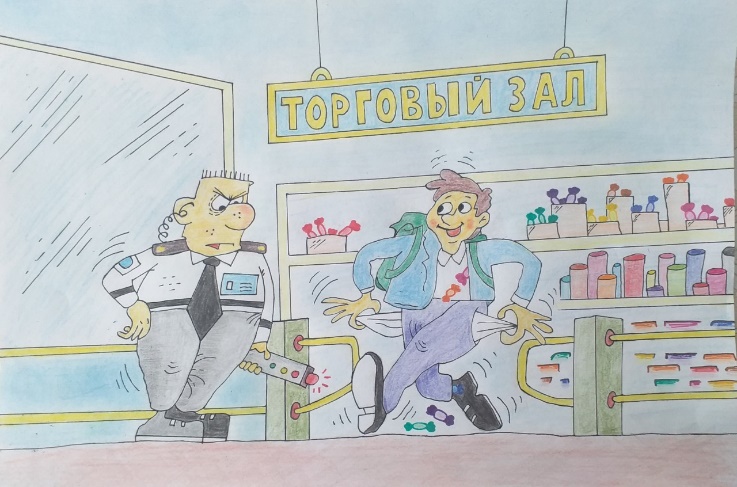 Нагорнова Людмила 7 «А» класс 1место  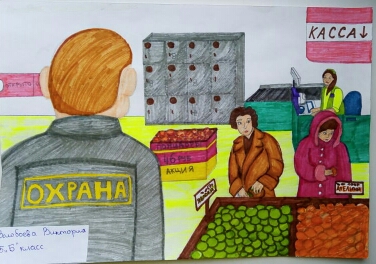 Волобоева Виктория 5 «Б» 1место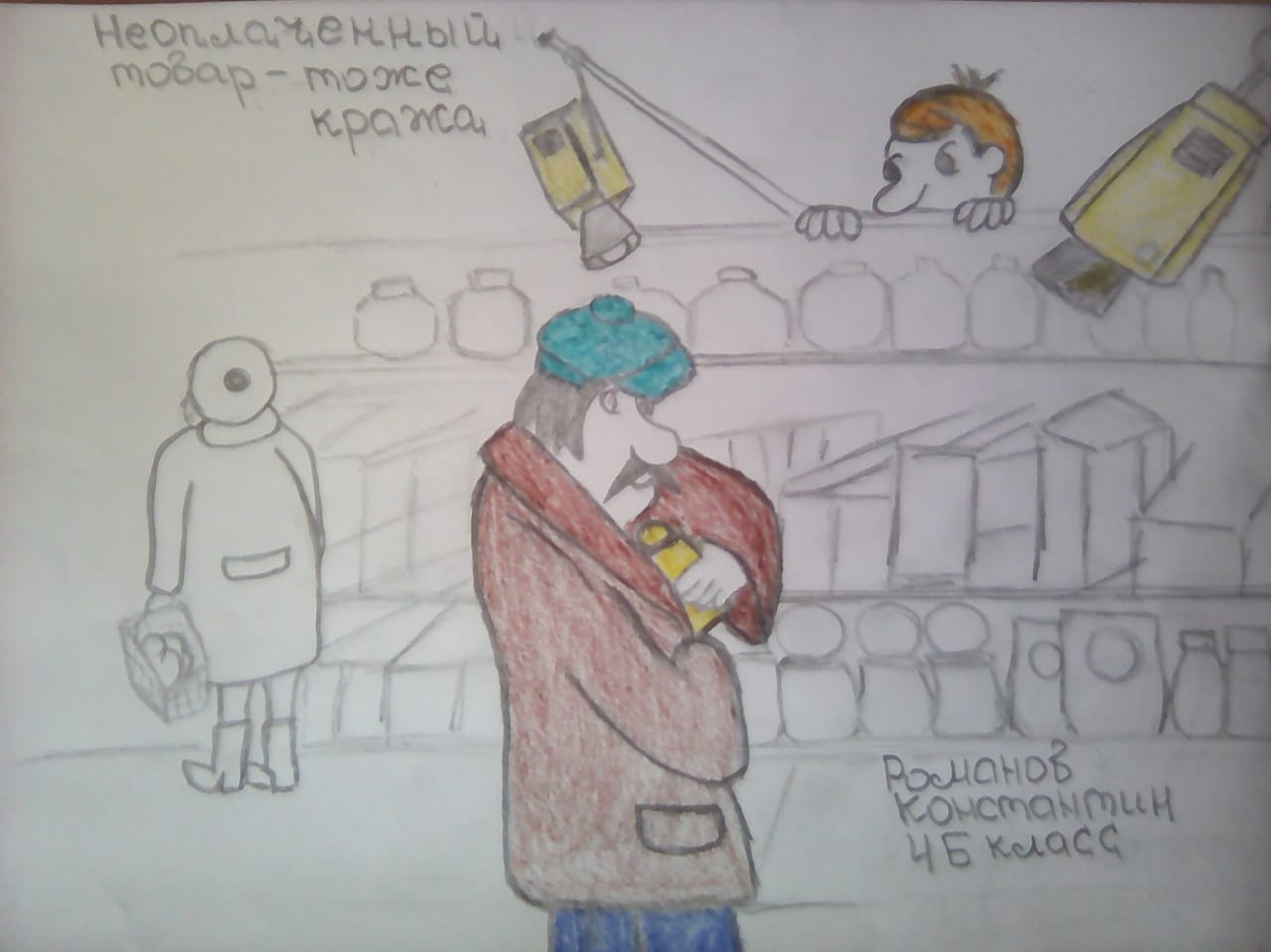 Романов Константин 4 «Б» класс 2место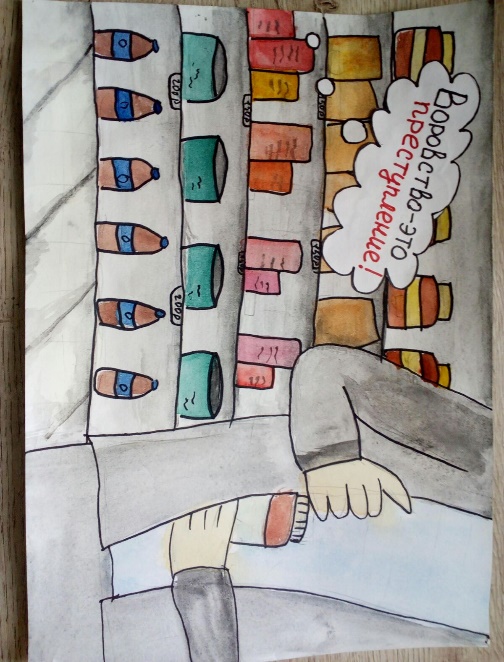 Ананьева Елизавета 6Б класс 2место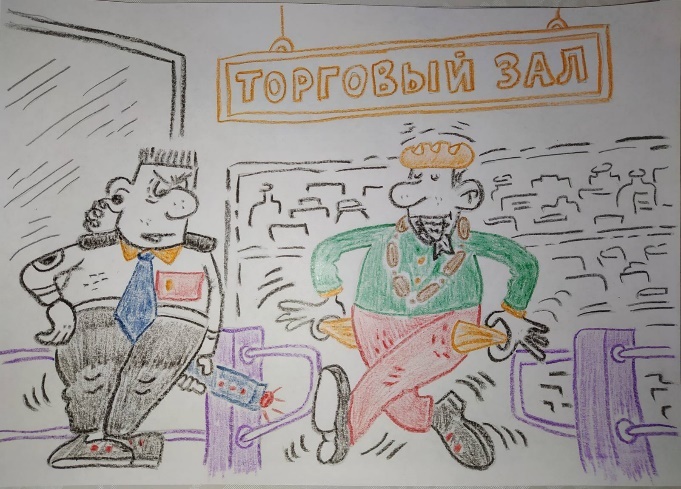 Камаев Ярослав 3 «А» класс 2место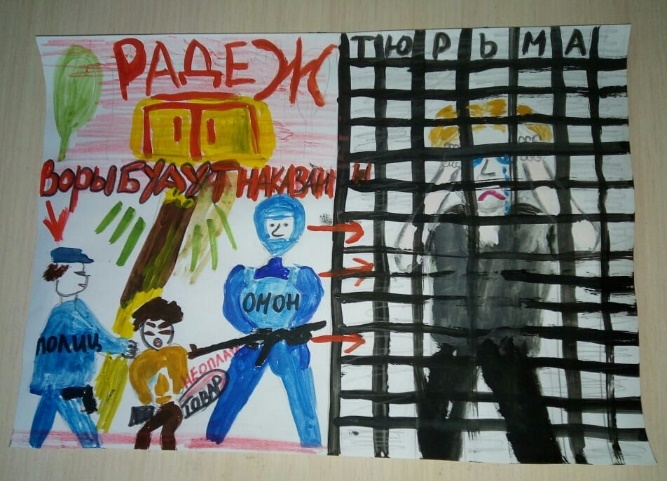 Шевякова Екатерина 4 «В» класс 3место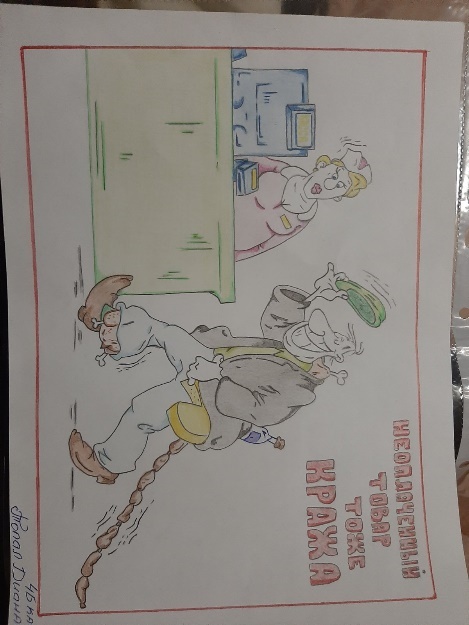 Топал Диана 4 «Б» класс 1место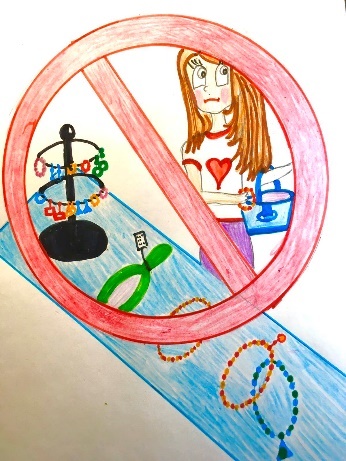 Ефремова Алина 1 «В» класс 1место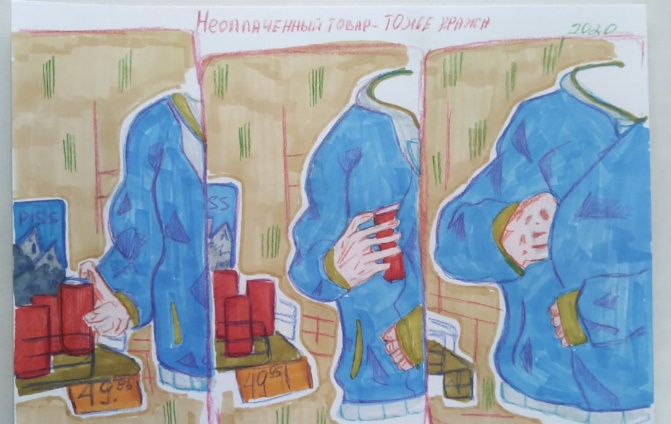 Дьяченко Анастасия 9 «Б» класс 1место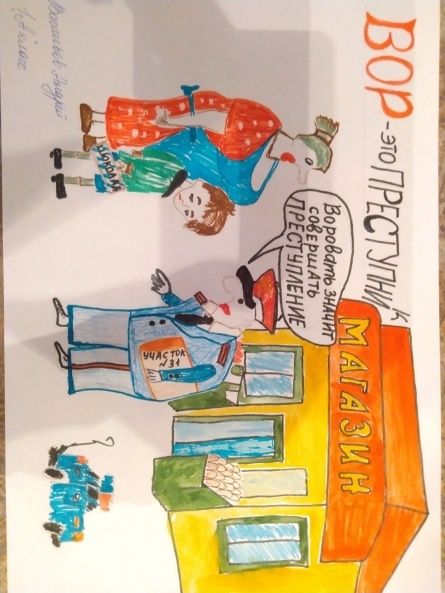 Васильев Андрей 1 «А» 3место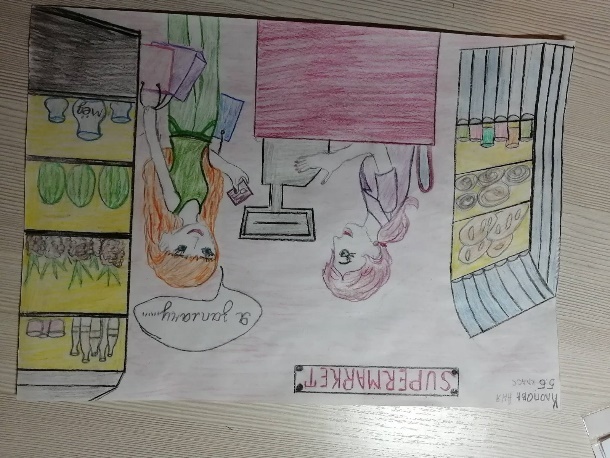 Клопова Анна 5 «Б» класс 3место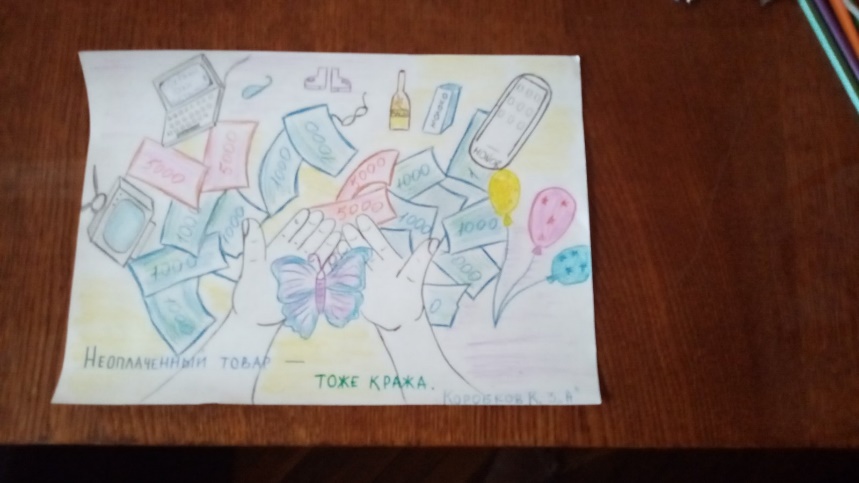 Коробков Кирилл 3 «А» 2 место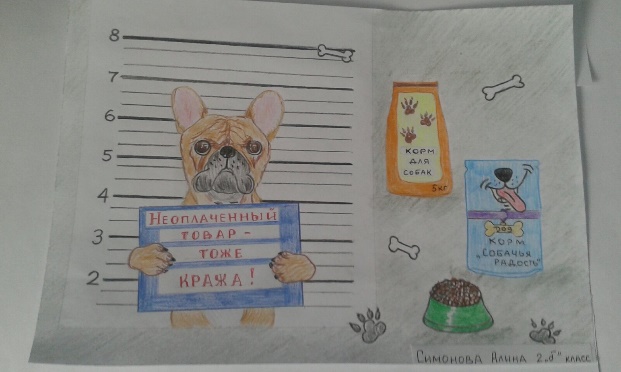 Симонова Алина 2 «Б» класс2 место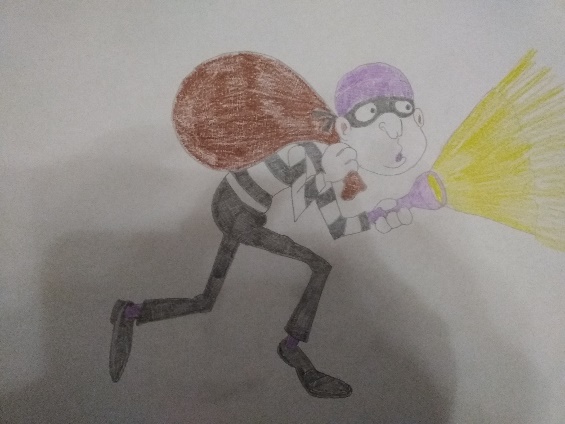 Спиридонова Екатерина 1 «Б» класс 2 место